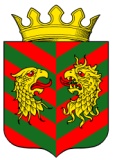 СОВЕТ ДЕПУТАТОВ  МУНИЦИПАЛЬНОГО ОБРАЗОВАНИЯ «КЯХТИНСКИЙ РАЙОН» РЕСПУБЛИКИ БУРЯТИЯР Е Ш Е Н И Е«29» июля 2021  года                                                                                 № 7-36Сг. КяхтаО назначении публичных слушаний по проекту решения «О внесении изменений в Устав муниципального образования «Кяхтинский район»В целях публичного обсуждения проекта решения «О внесении изменений в Устав муниципального образования «Кяхтинский район», в соответствии с Федеральным законом от 06.10.2003 № 131-ФЗ «Об общих принципах организации местного самоуправления в Российской Федерации», Уставом муниципального образования «Кяхтинский район», Положением о публичных слушаниях в муниципальном образовании «Кяхтинский район» Совет депутатов МО «Кяхтинский район» Республики Бурятия решил:1. Назначить публичные слушания по проекту решения «О внесении изменений в Устав МО «Кяхтинский район» (приложение № 1) по адресу: г. Кяхта, ул. Ленина, 33, Зал заседаний.2. Установить проведение публичных слушаний 07 сентября 2021 в 10 часов 00 минут.3. Установить срок для подачи письменных предложений по 23 августа  по 05 сентября (включительно) 2021 года.4. Утвердить состав комиссии по проведению публичных слушаний (приложение № 2).5. Утвердить Порядок учета предложений по проекту решения «О внесении изменений в Устав МО «Кяхтинский район»» и участия граждан в его обсуждении (приложение № 3).6. Опубликовать настоящее решение в Газете «Кяхтинские вести». 7. Настоящее решение вступает в силу со дня его принятия.Председатель Совета депутатовМО «Кяхтинский район»                                                          И.В. МатаевПриложение № 1к решению  Совета депутатов МО «Кяхтинский район» от «___» _______ 2021 № ____СОВЕТ ДЕПУТАТОВ  МУНИЦИПАЛЬНОГО ОБРАЗОВАНИЯ «КЯХТИНСКИЙ РАЙОН» РЕСПУБЛИКИ БУРЯТИЯР Е Ш Е Н И Е«_____» ______ 2021 года                                                                                 №_____г. Кяхта«О внесении изменений в Устав муниципального образования «Кяхтинский район» от 28.04.2016 года № 2-35С»Руководствуясь пунктом 1 части 10 статьи 35 Федерального закона от 06.10.2003 года № 131 – ФЗ «Об общих принципах организации местного самоуправления в Российской Федерации», в соответствии с Федеральным законом от  6 февраля 2019 года N 3-ФЗ «О внесении изменений  в статьи 21 и 26,3 Федерального закона «Об общих принципах организации законодательных (представительных) и исполнительных органов государственной власти субъектов Российской Федерации» и статьи 15 и 16 Федерального закона «Об общих принципах организации местного самоуправления в Российской Федерации», Федеральным законом от 1 мая 2019 года N 87-ФЗ «О внесении изменений в Федеральный закон «Об общих принципах организации местного самоуправления в Российской Федерации», Федеральным законом от 26 июля 2019 года N 228-ФЗ «О внесении изменений в статью 40 Федерального закона «Об общих принципах организации местного самоуправления в Российской Федерации» и статью 13.1 Федерального закона «О противодействии коррупции», Федеральным законом от 2 августа 2019 года N 283-ФЗ «О внесении изменений в градостроительный кодекс Российской Федерации и отдельные законодательные акты Российской Федерации», Федеральным законом от 16 декабря 2019 года N 432-ФЗ «О внесении изменений в отдельные законодательные акты Российской Федерации в целях совершенствования законодательства Российской Федерации о противодействии коррупции», Федеральным законом от 24 апреля 2020 года N 148-ФЗ «О внесении изменений в отдельные законодательные акты Российской Федерации», Федеральным  законом от 29.12.2020 года №464-ФЗ «О внесении изменений в отдельные законодательные акты Российской Федерации в части оказания помощи лицам, находящимся в состоянии алкогольного, наркотического или иного токсического  опьянения», Федеральным законом от 20 июля 2020 года N 241-ФЗ «О внесений	 изменений в статью 9 Федерального закона «О социальных гарантиях сотрудникам органом внутренних дел Российской Федерации и внесении изменений в отдельные законодательные акты Российской Федерации», Федерального закона от 22.12.2020 года № 445-ФЗ «О внесении изменений в отдельные законодательные акты российской Федерации», Федерального закона от 30.04.2021г № 116-ФЗ «О внесении изменений в отдельные законодательные акты Российской Федерации», Федеральным законом от 11.06.2021года № 170-ФЗ «О внесении изменений в отдельные законодательные акты Российской Федерации в связи с принятием Федерального закона «О государственном контроле (надзоре и муниципальном контроле в Российской Федерации» и Федеральный закон «Об общих принципах организации местного самоуправления в Российской Федерации» в целях приведения Устава муниципального образования «Кяхтинский район» в соответствие с действующим законодательством, Совет депутатов муниципального образования «Кяхтинский район» Р Е Ш И Л:    1. Внести в Устав муниципального образования «Кяхтинский район» Республики Бурятия от 28 апреля 2016 года №2-33С (в редакции решений Совета депутатов от 26 апреля 2017 года № 1-45С, от 29 июня 2017 года №1-48С, от 28.12.2017 №1-55С, от 26 апреля 2018 года №7-62С, от 25 октября 2018 года №1-3С, от 29.11.2018 года №1-5С, от 18.04.2019 года №1-8С, от 23.05.2019 года № 1-9С) следующие изменения и дополнения:1.1. Статью 1 изложить в следующей редакции:«Официальное наименование муниципального образования – Муниципальный район «Кяхтинский район» Республики Бурятия (далее – муниципальный район). Допускается использование следующих сокращенных наименований муниципального района:- «Муниципальное образование «Кяхтинский район» Республики Бурятия»;- «МО «Кяхтинский район» Республики Бурятия»;- «МО «Кяхтинский район»; «Муниципальное образование «Кяхтинский район» Республики Бурятия имеет статус муниципального района, состоящего из двух городских, пятнадцати сельских поселений, объединенных общей территорией.Статус и границы муниципального образования установлены законом Республики Бурятия от 31.12.2004 № 985 - III «Об установлении границ, образовании и наделении статусом муниципальных образований в Республике Бурятия».1.2. В статье 4:1.2.1 в пункте 5 части 1 слова «за сохранностью автомобильных дорог местного значения» заменить словами «на автомобильном транспорте, городском наземном электрическом транспорте и в дорожном хозяйстве».1.2.2. пункт 8 части 1 после слова «прав» дополнить словами «коренных малочисленных народов и других».1.2.3. пункт 17 части 1 после слов «предусмотренных Градостроительным кодексом Российской Федерации»  дополнить словами «выдача градостроительного плана земельного участка, расположенного на межселенной территории».1.2.4 в пункте 28 слова «использования и охраны» заменить словами «охраны и использования».1.2.5 пунктом 40 части 1 статьи 4 изложить в следующей редакции: 40) организация в соответствии с федеральным законом выполнения комплексных кадастровых работ и утверждение карты-плана территорий.1.3. Пункт 11 части 1 статьи 5 изложить в следующей редакции:«11)утверждение генеральных планов поселения, правил землепользования и застройки, утверждение подготовленной на основе генеральных планов поселения документации по планировке территории, выдача градостроительного плана земельного участка, расположенного в границах поселений, выдача разрешений на строительство (за исключением случаев, предусмотренных Градостроительным кодексом Российской Федерации, иными федеральными законами), разрешений на ввод объектов в эксплуатацию при осуществлении строительства, реконструкции объектов капитального строительства, расположенных на территории поселения, утверждение местных нормативов градостроительного проектирования поселений, резервирование земель и изъятие земельных участков в границах поселения для муниципальных нужд, осуществление муниципального земельного контроля в границах поселения, осуществление в случаях, предусмотренных Градостроительным кодексом Российской Федерации, осмотров зданий, сооружений и выдача рекомендаций об устранении выявленных в ходе таких осмотров нарушений, направление уведомления о соответствии указанных в уведомлении о планируемых строительстве или реконструкции объекта индивидуального жилищного строительства или садового дома (далее - уведомление о планируемом строительстве) параметров объекта индивидуального жилищного строительства или садового дома установленным параметрам и допустимости размещения объекта индивидуального жилищного строительства или садового дома на земельном участке, уведомления о несоответствии указанных в уведомлении о планируемом строительстве параметров объекта индивидуального жилищного строительства или садового дома установленным параметрам и (или) недопустимости размещения объекта индивидуального жилищного строительства или садового дома на земельном участке, уведомления о соответствии или несоответствии построенных или реконструированных объекта индивидуального жилищного строительства или садового дома требованиям законодательства о градостроительной деятельности при строительстве или реконструкции объектов индивидуального жилищного строительства или садовых домов на земельных участках, расположенных на территориях поселений,  реконструкции объектов капитального строительства, установленными правилами землепользования и застройки, документацией по планировке территории, или обязательными требованиями к параметрам объектов капитального строительства, установленными федеральными законами (далее также - приведение в соответствие с установленными требованиями), решения об изъятии земельного участка, не используемого по целевому назначению или используемого с нарушением законодательства Российской Федерации, осуществление сноса самовольной постройки или ее приведения в соответствие с установленными требованиями в случаях, предусмотренных Градостроительным кодексом Российской Федерации;1.4. часть 1 статьи 6 дополнить пунктом 15 следующего содержания:15) предоставление сотруднику, замещающему должность участкового уполномоченного полиции, и членам его семьи жилого помещения на период замещения сотрудником указанной должности».1.4.1. часть 1 статьи 6 дополнить пунктом 16 следующего содержания:16) осуществление мероприятий по оказанию помощи лицам, находящимся в состоянии  алкогольного, наркотического или иного токсического опьянения. 1.5. Статью 23 дополнить частью 4.1 следующего содержания:4.1. Депутату Совета депутатов, осуществляющему свои полномочия на непостоянной основе, гарантируется сохранение места работы (должности) на период, продолжительность которого составляет в совокупности шесть рабочих дней в месяц.»1.6 В статье 29:1.6.1. Часть 5 изложить в следующей редакции:«В соответствии с федеральным законодательством Председатель Совета депутатов, осуществляющий свои полномочия на постоянной основе, не вправе:1) заниматься предпринимательской деятельностью лично или через доверенных лиц;2) участвовать в управлении коммерческой или некоммерческой организацией, за исключением следующих случаев:а) участие на безвозмездной основе в управлении политической партией, органом профессионального союза, в том числе выборным органом первичной профсоюзной организации, созданной в органе местного самоуправления, аппарате избирательной комиссии муниципального образования, участие в съезде (конференции) или общем собрании иной общественной организации, жилищного, жилищно-строительного, гаражного кооперативов, товарищества собственников недвижимости;б) участие на безвозмездной основе в управлении некоммерческой организацией (кроме участия в управлении политической партией, органом профессионального союза, в том числе выборным органом первичной профсоюзной организации, созданной в органе местного самоуправления, аппарате избирательной комиссии муниципального образования, участия в съезде (конференции) или общем собрании иной общественной организации, жилищного, жилищно-строительного, гаражного кооперативов, товарищества собственников недвижимости) с предварительным уведомлением высшего должностного лица Республики Бурятия (руководителя высшего исполнительного органа государственной власти Республики Бурятия) в порядке, установленном законом Республики Бурятия;в) представление на безвозмездной основе интересов муниципального образования в совете муниципальных образований Республики Бурятия, иных объединениях муниципальных образований, а также в их органах управления;г) представление на безвозмездной основе интересов муниципального образования в органах управления и ревизионной комиссии организации, учредителем (акционером, участником) которой является муниципальное образование, в соответствии с муниципальными правовыми актами, определяющими порядок осуществления от имени муниципального образования полномочий учредителя организации либо порядок управления находящимися в муниципальной собственности акциями (долями в уставном капитале);д) иные случаи, предусмотренные федеральными законами;3) заниматься иной оплачиваемой деятельностью, за исключением преподавательской, научной и иной творческой деятельности. При этом преподавательская, научная и иная творческая деятельность не может финансироваться исключительно за счет средств иностранных государств, международных и иностранных организаций, иностранных граждан и лиц без гражданства, если иное не предусмотрено международным договором Российской Федерации или законодательством Российской Федерации;4) входить в состав органов управления, попечительских или наблюдательных советов, иных органов иностранных некоммерческих неправительственных организаций и действующих на территории Российской Федерации их структурных подразделений, если иное не предусмотрено международным договором Российской Федерации или законодательством Российской Федерации»;1.6.2. абзац 2 части 6 дополнить словами «если иное не предусмотрено Федеральным законом от 06.10.2003 № 131-ФЗ «Об общих принципах организации местного самоуправления в Российской Федерации».1.7.  Пункт 7 части 1 статьи 30 изложить в следующей редакции:«7) прекращения гражданства Российской Федерации либо гражданства иностранного государства - участника международного договора Российской Федерации, в соответствии с которым иностранный гражданин имеет право быть избранным в органы местного самоуправления, наличия гражданства (подданства) иностранного государства либо вида на жительство или иного документа, подтверждающего право на постоянное проживание на территории иностранного государства гражданина Российской Федерации либо иностранного гражданина, имеющего право на основании международного договора Российской Федерации быть избранным в органы местного самоуправления, если иное не предусмотрено международным договором Российской Федерации».1.8 В статье 31:1.8.1. В часть 4 статьи 31 слова «Членом  Совета Федерации  Федерального собрания  Российской Федерации» заменить  словами  «Сенатором Российской  Федерации1.8.2. Часть 5 изложить в следующей редакции:«В соответствии с федеральным законодательством Глава муниципального района осуществляющий свои полномочия на постоянной основе, не вправе:1) заниматься предпринимательской деятельностью лично или через доверенных лиц;2) участвовать в управлении коммерческой или некоммерческой организацией, за исключением следующих случаев:а) участие на безвозмездной основе в управлении политической партией, органом профессионального союза, в том числе выборным органом первичной профсоюзной организации, созданной в органе местного самоуправления, аппарате избирательной комиссии муниципального образования, участие в съезде (конференции) или общем собрании иной общественной организации, жилищного, жилищно-строительного, гаражного кооперативов, товарищества собственников недвижимости;б) участие на безвозмездной основе в управлении некоммерческой организацией (кроме участия в управлении политической партией, органом профессионального союза, в том числе выборным органом первичной профсоюзной организации, созданной в органе местного самоуправления, аппарате избирательной комиссии муниципального образования, участия в съезде (конференции) или общем собрании иной общественной организации, жилищного, жилищно-строительного, гаражного кооперативов, товарищества собственников недвижимости) с предварительным уведомлением высшего должностного лица Республики Бурятия (руководителя высшего исполнительного органа государственной власти Республики Бурятия) в порядке, установленном законом Республики Бурятия;в) представление на безвозмездной основе интересов муниципального образования в совете муниципальных образований Республики Бурятия, иных объединениях муниципальных образований, а также в их органах управления;г) представление на безвозмездной основе интересов муниципального образования в органах управления и ревизионной комиссии организации, учредителем (акционером, участником) которой является муниципальное образование, в соответствии с муниципальными правовыми актами, определяющими порядок осуществления от имени муниципального образования полномочий учредителя организации либо порядок управления находящимися в муниципальной собственности акциями (долями в уставном капитале);д) иные случаи, предусмотренные федеральными законами;3) заниматься иной оплачиваемой деятельностью, за исключением преподавательской, научной и иной творческой деятельности. При этом преподавательская, научная и иная творческая деятельность не может финансироваться исключительно за счет средств иностранных государств, международных и иностранных организаций, иностранных граждан и лиц без гражданства, если иное не предусмотрено международным договором Российской Федерации или законодательством Российской Федерации;4) входить в состав органов управления, попечительских или наблюдательных советов, иных органов иностранных некоммерческих неправительственных организаций и действующих на территории Российской Федерации их структурных подразделений, если иное не предусмотрено международным договором Российской Федерации или законодательством Российской Федерации.»;1.8.3. Абзац 1 части 11 статьи  31 изложить в следующей редакции:«Глава муниципального района должен соблюдать ограничения, запреты, исполнять обязанности, которые установлены Федеральным законом от 25.12.2008 № 273-ФЗ «О противодействии коррупции» и другими федеральными законами. Полномочия главы прекращаются досрочно в случае несоблюдения ограничений, запретов, неисполнения обязанностей, установленных Федеральным законом от 25.12.2008 № 273-ФЗ «О противодействии коррупции», Федеральным законом от 03.12.2012 № 230-ФЗ «О контроле за соответствием расходов лиц, замещающих государственные должности, и иных лиц их доходам», Федеральным законом от 07.05.2013 № 79-ФЗ «О запрете отдельным категориям лиц открывать и иметь счета (вклады), хранить наличные денежные средства и ценности в иностранных банках, расположенных за пределами территории Российской Федерации, владеть и (или) пользоваться иностранными финансовыми инструментами», если иное не предусмотрено Федеральным законом от 06.10.2003 № 131-ФЗ «Об общих принципах организации местного самоуправления в Российской Федерации».1.9 Пункт 8 части 1 статьи 33 изложить в следующей редакции:«8) прекращения гражданства Российской Федерации либо гражданства иностранного государства - участника международного договора Российской Федерации, в соответствии с которым иностранный гражданин имеет право быть избранным в органы местного самоуправления, наличия гражданства (подданства) иностранного государства либо вида на жительство или иного документа, подтверждающего право на постоянное проживание на территории иностранного государства гражданина Российской Федерации либо иностранного гражданина, имеющего право на основании международного договора Российской Федерации быть избранным в органы местного самоуправления, если иное не предусмотрено международным договором Российской Федерации».1.10 пункт 1 статьи 35 изложить в следующей редакции:Муниципальный контроль за соблюдением при осуществлении деятельности юридическими лицами, индивидуальными предпринимателями требований, установленных муниципальными правовыми актами муниципального образования, реализуется в соответствии с Федеральным законом от 31 июля 2020 года № 248-ФЗ «о государственном контроле (надзоре) и муниципальном контроле в Российской Федерации».1.11 Статью 43 дополнить пунктом 11 следующего содержания:11) Порядок установления и оценки применения содержащихся в муниципальных нормативных правовых актах обязательных требований, которые связаны с осуществлением предпринимательской и иной экономической деятельности и оценка соблюдения которых осуществляется в рамках муниципального контроля, привлечения к административной ответственности, предоставления лицензий и иных разрешений, аккредитации, иных форм оценки и экспертизы (далее – обязательные требования), определяется муниципальными нормативными правовыми актами с учетом принципов установления и оценки применения обязательных требований, определенных Федеральным законом от 31 июля 2020 года № 247 – ФЗ «Об обязательных требованиях в Российской Федерации».1.12 В статье 47: 1.12.1 В части 6 статьи 47 слова «обязанности для субъектов предпринимательской и инвестиционной деятельности» заменить словами «обязательные требования для субъектов предпринимательской и иной экономической деятельности, обязанности для субъектов инвестиционной деятельности».1.12.2 абзац 2 части 2 пункта 6 изложить в следующей редакции:«оценка регулирующего воздействия проектов муниципальных нормативных правовых актов проводится в целях выявления положений, вводящих избыточные обязательства, запреты и ограничения для субъектов предпринимательской и иной экономической деятельности или способствующих их ведению, а также положений, способствующих возникновению необоснованных расходов субъектов предпринимательской и иной экономической деятельности и местных бюджетов».2. В порядке, установленном Федеральным законом от 21.07.2005 №97-ФЗ «О государственной регистрации уставов муниципальных образований» в 15-ти дневный  срок представить муниципальный правовой акт о внесении изменений и дополнений в Устав на государственную регистрацию.3. Опубликовать зарегистрированный муниципальный правовой акт о внесении изменений и дополнений в Устав муниципального образования «Кяхтинский район» в течение 7 дней со дня его поступления из территориального органа уполномоченного федерального органа исполнительной власти в сфере регистрации уставов муниципальных образований. 4. В десятидневный срок после обнародования направить информацию об опубликовании в территориальный орган уполномоченного федерального органа исполнительной власти в сфере регистрации уставов муниципальных образований5. Контроль за исполнением настоящего решения возложить на Председателя Совета депутатов МО «Кяхтинский район».6. Настоящее решение вступает в силу со дня его официального опубликования после государственной регистрации.Приложение № 2к решению Совета депутатовМО «Кяхтинский район»от «___» _______ 2021 № ____СОСТАВКОМИССИИ ПО ПРОВЕДЕНИЮ ПУБЛИЧНЫХ СЛУШАНИЙ ПО ПРОЕКТУ РЕШЕНИЯ «О ВНЕСЕНИИ ИЗМЕНЕНИЙ В УСТАВ МУНИЦИПАЛЬНОГО ОБРАЗОВАНИЯ «КЯХТИНСКИЙ РАЙОН»1. Матаев Игорь Валерьевич - председатель.2. Анчиков Виктор Дабаевич.3. Бусяцкая Ольга Дмитриевна.4. Анчикова Виктория Дабаевна.5. Болсохоева Анна Марковна. 6. Алемасова Марина Валерьевна.7. Даниленко Яна Михайловна.Секретарь – Плюснина Анна Владимировна.Заседание комиссии считается правомочным, если на нем присутствует большинство членов комиссии. Решение комиссии принимается открытым голосованием простым большинством голосов участвующих в заседании членов комиссии. В случае равенства голосов решающим является голос председателя комиссии.Приложение № 3к решению Совета депутатов МО «Кяхтинский район»от «___» _______ 2021 № ____ПОРЯДОКУЧЕТА ПРЕДЛОЖЕНИЙ ПО ПРОЕКТУ РЕШЕНИЯ «О ВНЕСЕНИИ ИЗМЕНЕНИЙ В УСТАВ МУНИЦИПАЛЬНОГО ОБРАЗОВАНИЯ «КЯХТИНСКИЙ РАЙОН»» И УЧАСТИЯ ГРАЖДАН В ЕГО ОБСУЖДЕНИИ1. Проект решения  Совета депутатов МО «Кяхтинский район» «О внесении изменений в Устав МО «Кяхтинский район» (далее - проект решения) не позднее чем за 30 дней до дня рассмотрения вопроса о принятии решения «О внесении изменений в Устав МО «Кяхтинский район»» на сессии Совета депутатов МО «Кяхтинский район» подлежит официальному опубликованию.2. Граждане, проживающие на территории  МО «Кяхтинский район» и обладающие избирательным правом, вправе принять участие в обсуждении проекта решения путем внесения предложений к указанному проекту решения. Предложения принимаются и регистрируются Советом депутатов МО «Кяхтинский район» по адресу: 671840, г. Кяхта, ул. Ленина, 33, каб. № 17, с понедельника по четверг с 08 ч. 00 мин. до 17 ч. 00 мин., в пятницу с 08 ч. 00 мин. до 15 ч. 00 мин., а также могут быть направлены по электронному адресу: sovet_deputatov.kht@mai.ru.3. Предложения принимаются с 23 августа по 05 сентября (включительно) 2021 года. Предложения по проекту решения вносятся в письменной форме. В предложениях должны быть указаны фамилия, имя, отчество, адрес места жительства и личная подпись гражданина (граждан).4. Предложения должны соответствовать Конституции Российской Федерации, федеральному и республиканскому законодательству, не допускать противоречия либо несогласованности с иными положениями Устава МО «Кяхтинского района», обеспечивать однозначное толкование положений проекта решения и Устава МО «Кяхтинского района».5. Регистрация участников заканчивается за 10 минут до установленного времени начала заседания публичных слушаний.6. В итоговом документе отражаются все поступившие в письменном виде предложения, за исключением предложений, снятых (отозванных) автором. Участники публичных слушаний имеют право вносить устные предложения. Устные предложения, а также письменные предложения, поступившие после установленного срока их приема, могут быть включены в итоговый документ публичных слушаний по решению комиссии по проведению публичных слушаний.Председатель Совета депутатовмуниципального образования«Кяхтинский район»Главамуниципального образования«Кяхтинский район»                             И.В. Матаев                       Б.Ж. Нимаев